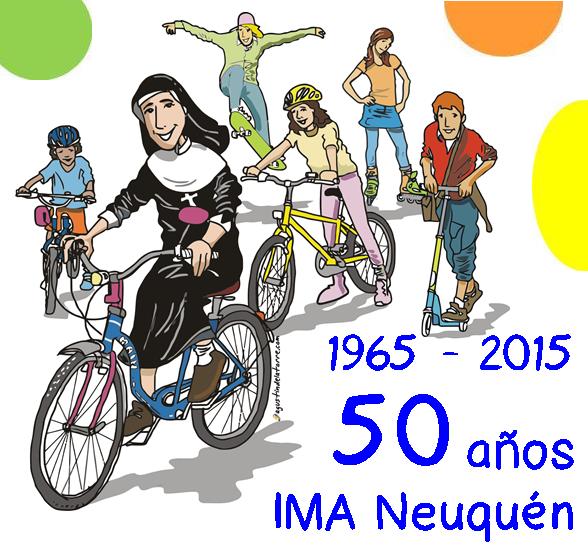 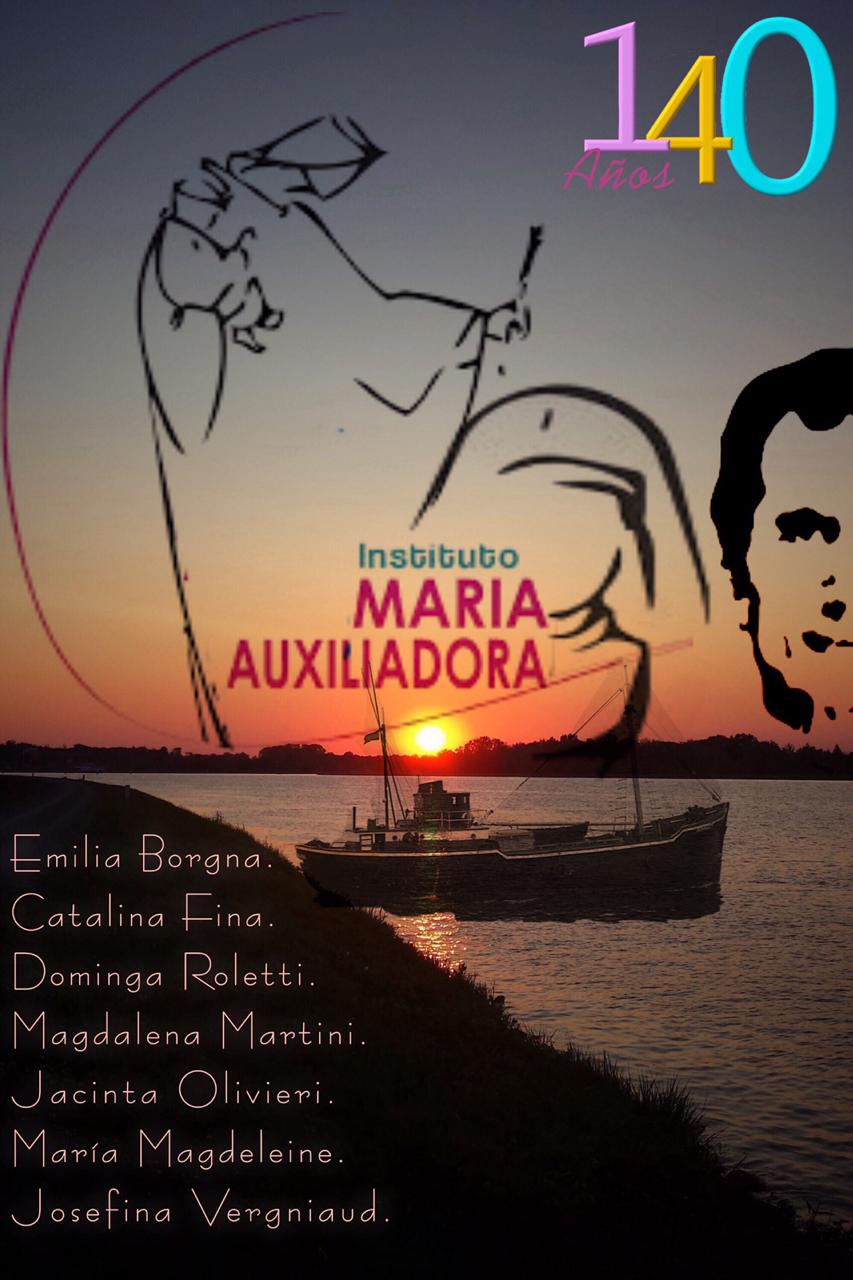 Ficha de PreinscripciónEstudiantes a la espera vacantes para el ciclo lectivo 2021Debe ser completada en su totalidad            Completó la ficha el día  DATOS DEL ESTUDIANTENivel que cursará en 2021	Sala, grado o año que cursará en 2021	Apellido y nombre del/a estudiante		Fecha de nacimiento		  	    D.N.I.		DATOS DE LA MADREApellido y nombre	Dirección	Teléfono fijo	Celular		Correo electrónico	DATOS DEL PADREApellido y nombre	Dirección	Teléfono fijo	Celular		Correo electrónico	¿Tiene hermanas/os en la escuela?		En caso afirmativo, ¿cuáles son sus nombres y cursos?¿Hay alguna familia conocida que pertenezca a la Institución que desea mencionar?Mencione alguna/s razón/es por la/s que eligieron la escuela para sus hija/o/sAntes de enviar esta planilla de reserva de vacante, le solicitamos que revise los datos y le recordamos que debe ser completada en su totalidad.ENVIAR ESTA ENCUESTA POR CORREO ELECTRÓNICO Acorreoimavacantes@gmail.comNuestro Equipo de Conducción le agradece el tiempo dispensado para completar esta planilla de preinscripción a la espera de que se produzca alguna vacante en las salas, grados o cursos solicitados. Esta planilla no implica una inscripción ni vacante para el próximo ciclo escolar. En caso de que se produjera una vacante, serán contactados por personal de la escuela para una entrevista. Por Equipo de Conducción Lic. Néstor Alberto StaibDirector General I.M.A. Neuquén